Publicado en Murcia el 05/10/2018 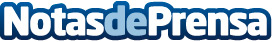 TTA contratará 15 Conductores de Autobús en Murcia para Alemania Nuevo proyecto de selección de TTA Personal en España. La consultora líder en el sector del transporte entre Alemania y España se dirige en esta ocasión a Murcia para la contratación de conductores de autobús en AlemaniaDatos de contacto:Departamento PrensaNota de prensa publicada en: https://www.notasdeprensa.es/tta-contratara-15-conductores-de-autobus-en Categorias: Internacional Nacional Murcia Logística Recursos humanos Movilidad y Transporte http://www.notasdeprensa.es